Microsoft Teams Need help? Join the meeting now Meeting ID: 465 568 341 976 Passcode: xbBXWc Meeting AgendaICT Special Interest Group - Thursday 21 March 2024Microsoft Teams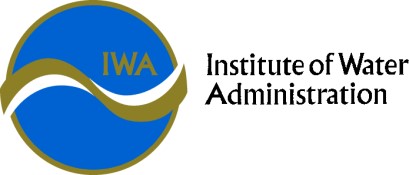 IT SIG Objective The Information Technology SIG exists to provide a forum for sharing, collaboration, networking, problem solving and professional development in the Victorian water industry.TimeAgenda ItemPresenter10amWelcome Acknowledgement of countryAgenda Andrew DilleyCIOWannon Water10:05Round the StateProjects / Strategies One person from each organization gives a 5-minute update11:15 Break11:30CoPilot for M365 Katrina WuModern Work SpecialistMicrosoft AustraliaMobile: +61 468 818 165 katrinawu@microsoft.comwww.linkedin.com/in/katrinawusydney/12:30Vulnerability Management and OT Monitoring at Wannon WaterAsh AdvinculaEnterprise Network Technical LeadWannon Water1:00pmClose MeetingAndrew Dilley